Daniela Halder, 07129/3360, dany.halder@t-online.de20. Oktober 2018    9 Uhr  bis  ca. 16 UhrKinderleichtathletik - Fortbildung für Übungsleiter/innenEin Angebot für alle Übungsleiter des TSV und FC. Eine kleine Auswahl an Ideen für die Grundlagen im Kindes- und Jugendalter.9 Uhr kleine Schulturnhalle der Freibühlschule Verschiedene Laufspiele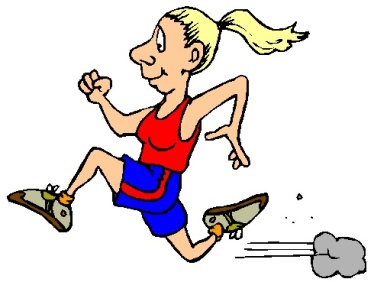  Ideen zum Ausdauerlauf Sammlung von Aktionen zum Schnelllauf Koordinative Fähigkeiten im Kindesalter Spielerische GymnastikMittagspause ca. 12-13.30 Uhr  (Pizza Paradiso) 1000 Hüpfer vor einem Sprung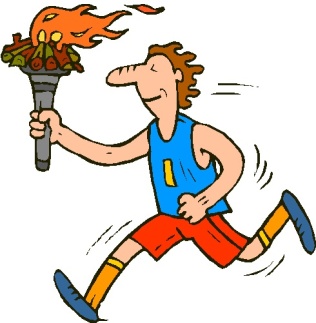  die Phasen des Sprunges das Überlaufen von Hindernissen verschiedene Wurferlebnisse richtiges WerfenANMELDUNG bei Daniela Halder